Centro Unión Empleados de Comercio – Filial – GALVEZ –Adherido a la FAECYS.Dorrego Nº 0638 Tel: 03404-432673 cuec@cegnet.com.ar  GALVEZ (Sta. Fe)Escalas de sueldos mínimos que rigen para la ramaPERSONAL DE COOPERATIVAS DE AGUA POTABLESegún convenio homologado por el Ministerio de Trabajo resolución  Nº 1170/95 en vigenciaVigencia: El Acuerdo Colectivo tendrá vigencia desde el 1° de abril de 2014 hasta el 31 de marzo de 2015.Nota: Incremento salarial del 27% en dos tramosLas partes pactan incrementar en un 27 % las escalas vigentes de las remuneraciones básicas del CCT 130/75, que se abonará en forma remunerativa y no acumulativamente, de acuerdo con lo siguiente: a) Un 17 %  a partir del 1° de abril de 2014 .b) Un 10 % a partir del 1° de septiembre de 2014Suma no remunerativa por única vez: Se pacta otorgar por única vez, con carácter extraordinario y excepcional una asignación no remunerativa de $ 2.400.- a pagarse en dos cuotas iguales: $ 1.200 con los haberes de julio de 2014  $ 1.200 con los haberes de noviembre de 2014.  Esta asignación de pago único, en ningún caso, se agregará a las escalas salariales, ni modificará las mismas.Presentismo: Por asistencia deberá agregarse el 8,33% según convenio colectivo de trabajo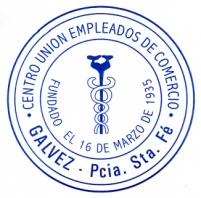 Escala desde setiembre 2014 hasta Marzo 2015 (Acuerdo Abril 2014-04-11)Escala desde setiembre 2014 hasta Marzo 2015 (Acuerdo Abril 2014-04-11)Escala desde setiembre 2014 hasta Marzo 2015 (Acuerdo Abril 2014-04-11)Escala desde setiembre 2014 hasta Marzo 2015 (Acuerdo Abril 2014-04-11)Escala desde setiembre 2014 hasta Marzo 2015 (Acuerdo Abril 2014-04-11)Escala desde setiembre 2014 hasta Marzo 2015 (Acuerdo Abril 2014-04-11)Escala desde setiembre 2014 hasta Marzo 2015 (Acuerdo Abril 2014-04-11)Categorías de EmpleadosHasta 500 conexionesDe 501 a 1500 + 7%De 1501 a 3500 7+7%Más de 3500 7+7+7%Categorías de EmpleadosCategoría ACategoría BCategoría CCategoría DMaestranza y Serv.Básico Cat CBásico Cat C$ 8612.73$ 9215.63$ 9818.52$ 10421.41Personal  auxiliarAyudante  10%Ayudante  10%$ 9474.01$ 10137.20$ 10800.38$ 11463.56Personal  auxiliarMedio Of  35%Medio Of  35%$ 11627.19$ 12441.10$ 13255.01$ 14068.91Personal  auxiliarOficial      50%Oficial      50%$ 12919.10$ 13823.45$ 14727.78$ 15632.12Personal  auxiliarOf. Enc     70%Of. Enc     70%$ 14641.65$ 15666.58$ 16691.49$ 17716.40Personal AdministrativoAyudante    10%Ayudante    10%$ 9474.01$ 10137.20$ 10800.38$ 11463.56Personal AdministrativoAdm., de 2da  35%Adm., de 2da  35%$ 11627.19$ 12441.10$ 13255.01$ 14068.91Personal AdministrativoAdm de 1ra 50%Adm de 1ra 50%$ 12919.10$ 13823.45$ 14727.78$ 15632.12Personal AdministrativoEncargado  70%Encargado  70%$ 14641.65$ 15666.58$ 16691.49$ 17716.40Personal TécnicoOper de 2 da   65%Oper de 2 da   65%$ 14211.01$ 15205.79$ 16200.56$ 17195.33Personal TécnicoOper de 1ra 90%Oper de 1ra 90%$ 16364.19$ 17509.70$ 18655.19$ 19800.68Personal Superv. Y JefPersonal Superv. Y Jef150% Cat A Y B$ 21531.83$ 21531.83Personal Superv. Y JefPersonal Superv. Y Jef200% Cat C y D$ 25838.19$ 25838.19Pago de Porcentaje por antigüedad Emp. Coop. Agua Potable s/ convenio2% acumulativo por año de AntigüedadPago de Porcentaje por antigüedad Emp. Coop. Agua Potable s/ convenio2% acumulativo por año de AntigüedadPago de Porcentaje por antigüedad Emp. Coop. Agua Potable s/ convenio2% acumulativo por año de AntigüedadPago de Porcentaje por antigüedad Emp. Coop. Agua Potable s/ convenio2% acumulativo por año de AntigüedadPago de Porcentaje por antigüedad Emp. Coop. Agua Potable s/ convenio2% acumulativo por año de AntigüedadPago de Porcentaje por antigüedad Emp. Coop. Agua Potable s/ convenio2% acumulativo por año de AntigüedadPago de Porcentaje por antigüedad Emp. Coop. Agua Potable s/ convenio2% acumulativo por año de AntigüedadPago de Porcentaje por antigüedad Emp. Coop. Agua Potable s/ convenio2% acumulativo por año de AntigüedadAñosPorcentajeAñosPorcentajeAñosPorcentajeAñosPorcentaje12%714,861329,361945,6924,4817,161431,952048,6036,120919,501534,592151,5748,241021,891637,282254,60510,401124,331740,032357.69612,611226,821842,832460.842564.06